PARSE Steering Committee Notes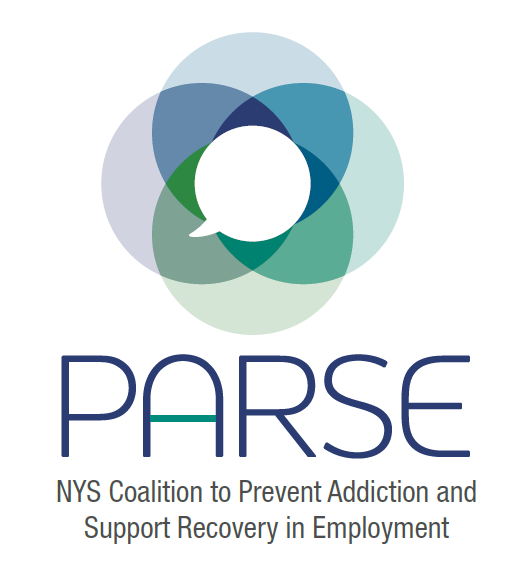 8.17.2022Brief introductions SymposiumSarah- budget- winded up with more questions than answersQuestions- Continued Education Credits?  How does that impact cost?  What could student pricing be?  Could we give a university/recovery center rate? (For example, $500 for 5 participants to get credit)Credits we could offer: CPP, CSAC, LMHC, LMSW, Nursing, CRPA, MD, Law, HR, SHRM Proposed dates- April 3, 4; May 8, 9 and JuneJanet  Womachka: Recently had conference at Saratoga Hilton/City Center.  300 online participants; 500 on site.  Did full hybrid platform, virtual participants could visit vendors – Just the virtual portion cost $75,000Hotel- Saratoga Hilton/City Center – required contract with CMI (AV) 8 break out rooms, 1 grand plenary room – On site cost = $126,000 (had own laptops, microphones)Does not recommend Saratoga because of costMet with OASAS a few weeks ago.  Now the are asking us what we need.Recommendation: set up three budgets- 1 is initial ask- actually what it will cost, do not hold b ack on costs. 2  and 3 show ways we could raise money, charge participants, etc.General consensus is to do 1.5 daysStart with hearts and minds, move towards policy developmentWill depend on whether we have legislation introduced by thenLooking at Desmond hotelSince we last spoke:Opioid Settlement Fund Advisory Board Letter – need to follow upLetters to NYS DOH (need to follow up), NYS Legislators (meeting scheduled), and Governor’s Office (looking into dates)Interns Update – Sarah, Cristina – coming up with job descriptionsEric- What can we do between meetings?Work on agendaRachael: Should we do a call for speakers or just choose?Work on budgetDate for next steering committee meeting, next steps – Sept 21 (5 mins)